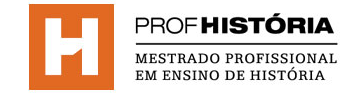 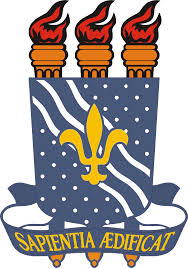 UNIVERSIDADE FEDERAL DA PARAÍBACENTRO DE CIÊNCIAS HUMANAS, LETRAS E ARTESPROGRAMA DE MESTRADO PROFISSIONAL EM ENSINODE HISTÓRIA - PROFHISTÓRIAIlmo. Sr. Coordenador do Programa de Mestrado Profissional em Ensino de História - CCHLA- UFPB	________________________________________________, aluno(a) regular do Programa de Mestrado Profissional e Ensino de História, matriculado(a) sob o nº __________________, tendo sido aprovado no exame de conhecimento em língua estrangeira, realizado pela____________________________________, em _______ de ____________ de ________, conforme com a declaração anexa, requer a V.Sa. o aproveitamento do referido exame, nos termos da Resolução nº 46/2022 - CONSEPE, art. 34, § 1º.Nestes Termos,Pede DeferimentoJoão Pessoa, _____ de ___________ de _______._____________________________________Assinatura do aluno(a)